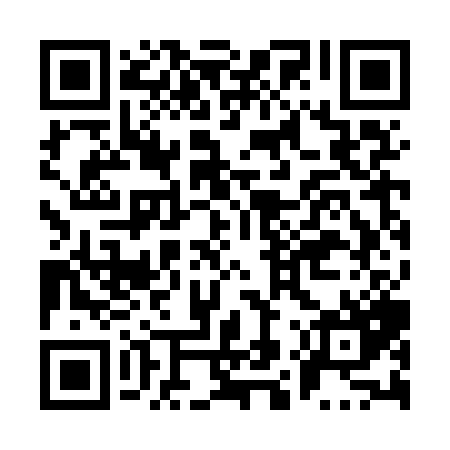 Prayer times for Cascade Heights, British Columbia, CanadaWed 1 May 2024 - Fri 31 May 2024High Latitude Method: Angle Based RulePrayer Calculation Method: Islamic Society of North AmericaAsar Calculation Method: HanafiPrayer times provided by https://www.salahtimes.comDateDayFajrSunriseDhuhrAsrMaghribIsha1Wed4:025:491:096:148:3010:182Thu3:595:481:096:158:3110:203Fri3:575:461:096:168:3310:224Sat3:545:441:096:178:3410:245Sun3:525:431:096:188:3610:276Mon3:495:411:096:198:3710:297Tue3:475:391:096:208:3810:318Wed3:455:381:096:208:4010:349Thu3:425:361:086:218:4110:3610Fri3:405:351:086:228:4310:3811Sat3:375:331:086:238:4410:4112Sun3:355:321:086:248:4610:4313Mon3:335:311:086:258:4710:4614Tue3:305:291:086:258:4810:4815Wed3:285:281:086:268:5010:5016Thu3:265:271:086:278:5110:5317Fri3:235:251:096:288:5210:5518Sat3:215:241:096:298:5410:5719Sun3:195:231:096:298:5511:0020Mon3:175:221:096:308:5611:0221Tue3:155:211:096:318:5711:0322Wed3:145:201:096:328:5911:0423Thu3:145:181:096:329:0011:0524Fri3:135:171:096:339:0111:0525Sat3:135:161:096:349:0211:0626Sun3:135:161:096:349:0311:0627Mon3:125:151:096:359:0511:0728Tue3:125:141:096:369:0611:0829Wed3:115:131:106:369:0711:0830Thu3:115:121:106:379:0811:0931Fri3:115:121:106:389:0911:09